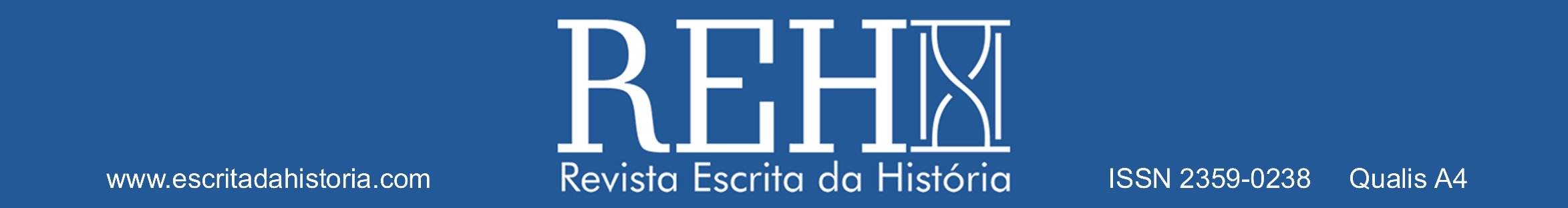 Organização de DossiêCertificamos que Paulo Pereira Júnior organizou o dossiê intitulado Educação e Direitos Humanos: perspectivas e desafios, parte integrante da décima primeira edição da Revista Escrita da História (ISSN 2359-0238), publicada no primeiro semestre de 2019, com carga horária de 4 horas semanais.São Paulo, 15 de setembro de 2019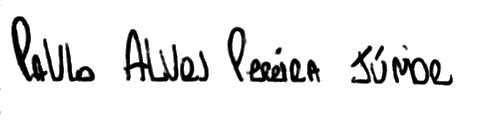 ____________________________________________Paulo Alves Pereira JúniorEditor-chefe da Revista Escrita da HistóriaVerifique a autenticidade deste certificado inserindo o código XXXXX-XXXXX em www.escritadahistoria.com/certificados 